Name/Logo der SchuleName/Logo der SchuleName/Logo der SchuleBetriebsanweisungFür das Arbeiten mitGeschirrspülmaschinen Raumverantwortlich Raumverantwortlich Raumverantwortlich Gefahren für Mensch und UmweltGefahren für Mensch und UmweltGefahren für Mensch und UmweltGefahren für Mensch und UmweltGefahren für Mensch und UmweltGefahren für Mensch und UmweltGefahren für Mensch und Umwelt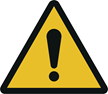 Es bestehen Gefährdungen durch:heiße Oberflächen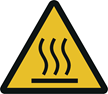 Kontakt mit heißen Flüssigkeiten und/oder heißem Dampfunvorsichtiges Hantieren mit Messern, Gläsern und Gabelndie zugeführte Energie (elektrischer Strom) Es bestehen Gefährdungen durch:heiße OberflächenKontakt mit heißen Flüssigkeiten und/oder heißem Dampfunvorsichtiges Hantieren mit Messern, Gläsern und Gabelndie zugeführte Energie (elektrischer Strom) Es bestehen Gefährdungen durch:heiße OberflächenKontakt mit heißen Flüssigkeiten und/oder heißem Dampfunvorsichtiges Hantieren mit Messern, Gläsern und Gabelndie zugeführte Energie (elektrischer Strom) Es bestehen Gefährdungen durch:heiße OberflächenKontakt mit heißen Flüssigkeiten und/oder heißem Dampfunvorsichtiges Hantieren mit Messern, Gläsern und Gabelndie zugeführte Energie (elektrischer Strom) Es bestehen Gefährdungen durch:heiße OberflächenKontakt mit heißen Flüssigkeiten und/oder heißem Dampfunvorsichtiges Hantieren mit Messern, Gläsern und Gabelndie zugeführte Energie (elektrischer Strom) Schutzmaßnahmen und VerhaltensregelnSchutzmaßnahmen und VerhaltensregelnSchutzmaßnahmen und VerhaltensregelnSchutzmaßnahmen und VerhaltensregelnSchutzmaßnahmen und VerhaltensregelnSchutzmaßnahmen und VerhaltensregelnSchutzmaßnahmen und Verhaltensregeln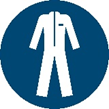 Die Geschirrspülmaschine darf nur von unterwiesenem Personal benutzt werden.Die Bedienungsanleitung des Herstellers ist zu beachtenDas Bedienungspersonal ist verpflichtet, auf Ordnung und Sauberkeit am Arbeitsplatz zu achtenEs dürfen keine Betriebsstoffe eingefüllt werden, die nicht vom Maschinenhersteller freigegeben worden sindBenutzen der für Küchenarbeitsplätze vorgeschriebene Arbeitskleidung bzw. Schutzausrüstung sowohl zu Ihrem eigenen Schutz als auch aus hygienischen GründenWarten Sie nach Beendigung des Spülprogramms ca. 30 Minuten, ehe Sie die Tür öffnenTür langsam öffnen und Wasserdampf vorsichtig abziehen lassenDie Geschirrspülmaschine darf nur von unterwiesenem Personal benutzt werden.Die Bedienungsanleitung des Herstellers ist zu beachtenDas Bedienungspersonal ist verpflichtet, auf Ordnung und Sauberkeit am Arbeitsplatz zu achtenEs dürfen keine Betriebsstoffe eingefüllt werden, die nicht vom Maschinenhersteller freigegeben worden sindBenutzen der für Küchenarbeitsplätze vorgeschriebene Arbeitskleidung bzw. Schutzausrüstung sowohl zu Ihrem eigenen Schutz als auch aus hygienischen GründenWarten Sie nach Beendigung des Spülprogramms ca. 30 Minuten, ehe Sie die Tür öffnenTür langsam öffnen und Wasserdampf vorsichtig abziehen lassenDie Geschirrspülmaschine darf nur von unterwiesenem Personal benutzt werden.Die Bedienungsanleitung des Herstellers ist zu beachtenDas Bedienungspersonal ist verpflichtet, auf Ordnung und Sauberkeit am Arbeitsplatz zu achtenEs dürfen keine Betriebsstoffe eingefüllt werden, die nicht vom Maschinenhersteller freigegeben worden sindBenutzen der für Küchenarbeitsplätze vorgeschriebene Arbeitskleidung bzw. Schutzausrüstung sowohl zu Ihrem eigenen Schutz als auch aus hygienischen GründenWarten Sie nach Beendigung des Spülprogramms ca. 30 Minuten, ehe Sie die Tür öffnenTür langsam öffnen und Wasserdampf vorsichtig abziehen lassenDie Geschirrspülmaschine darf nur von unterwiesenem Personal benutzt werden.Die Bedienungsanleitung des Herstellers ist zu beachtenDas Bedienungspersonal ist verpflichtet, auf Ordnung und Sauberkeit am Arbeitsplatz zu achtenEs dürfen keine Betriebsstoffe eingefüllt werden, die nicht vom Maschinenhersteller freigegeben worden sindBenutzen der für Küchenarbeitsplätze vorgeschriebene Arbeitskleidung bzw. Schutzausrüstung sowohl zu Ihrem eigenen Schutz als auch aus hygienischen GründenWarten Sie nach Beendigung des Spülprogramms ca. 30 Minuten, ehe Sie die Tür öffnenTür langsam öffnen und Wasserdampf vorsichtig abziehen lassenVerhalten bei Störungen und im GefahrenfallVerhalten bei Störungen und im GefahrenfallVerhalten bei Störungen und im GefahrenfallVerhalten bei Störungen und im GefahrenfallVerhalten bei Störungen und im GefahrenfallVerhalten bei Störungen und im GefahrenfallVerhalten bei Störungen und im GefahrenfallDas Gerät bei Störungen sofort abschalten, sichern und die Aufsicht führende Lehrkraft informieren.Reparaturen sind grundsätzlich nur vom Kundendienst durchzuführen.Das Gerät umgehend vom Netz nehmen.Das Gerät bei Störungen sofort abschalten, sichern und die Aufsicht führende Lehrkraft informieren.Reparaturen sind grundsätzlich nur vom Kundendienst durchzuführen.Das Gerät umgehend vom Netz nehmen.Das Gerät bei Störungen sofort abschalten, sichern und die Aufsicht führende Lehrkraft informieren.Reparaturen sind grundsätzlich nur vom Kundendienst durchzuführen.Das Gerät umgehend vom Netz nehmen.Das Gerät bei Störungen sofort abschalten, sichern und die Aufsicht führende Lehrkraft informieren.Reparaturen sind grundsätzlich nur vom Kundendienst durchzuführen.Das Gerät umgehend vom Netz nehmen.Erste HilfeErste HilfeErste HilfeErste HilfeErste HilfeErste HilfeErste Hilfe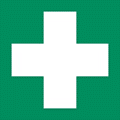 Den Lehrer (Ersthelfer) informieren (siehe Alarmplan) Verletzungen sofort versorgenEintragung in das Verbandbuch vornehmen      Notruf: (0)112					Krankentransport:  (0)19222Den Lehrer (Ersthelfer) informieren (siehe Alarmplan) Verletzungen sofort versorgenEintragung in das Verbandbuch vornehmen      Notruf: (0)112					Krankentransport:  (0)19222Den Lehrer (Ersthelfer) informieren (siehe Alarmplan) Verletzungen sofort versorgenEintragung in das Verbandbuch vornehmen      Notruf: (0)112					Krankentransport:  (0)19222Den Lehrer (Ersthelfer) informieren (siehe Alarmplan) Verletzungen sofort versorgenEintragung in das Verbandbuch vornehmen      Notruf: (0)112					Krankentransport:  (0)19222Instandhaltung, EntsorgungInstandhaltung, EntsorgungInstandhaltung, EntsorgungInstandhaltung, EntsorgungInstandhaltung, EntsorgungInstandhaltung, EntsorgungInstandhaltung, EntsorgungMängel sind umgehend dem Lehrer bzw. Vorgesetzten zu meldenInstandsetzung nur durch beauftragte und unterwiesene PersonenJährlicher E- Check durch ElektrofachkraftMängel sind umgehend dem Lehrer bzw. Vorgesetzten zu meldenInstandsetzung nur durch beauftragte und unterwiesene PersonenJährlicher E- Check durch ElektrofachkraftMängel sind umgehend dem Lehrer bzw. Vorgesetzten zu meldenInstandsetzung nur durch beauftragte und unterwiesene PersonenJährlicher E- Check durch ElektrofachkraftMängel sind umgehend dem Lehrer bzw. Vorgesetzten zu meldenInstandsetzung nur durch beauftragte und unterwiesene PersonenJährlicher E- Check durch ElektrofachkraftFreigabe:Bearbeitung:27. April 2021Freigabe:SchulleitungBearbeitung:27. April 2021